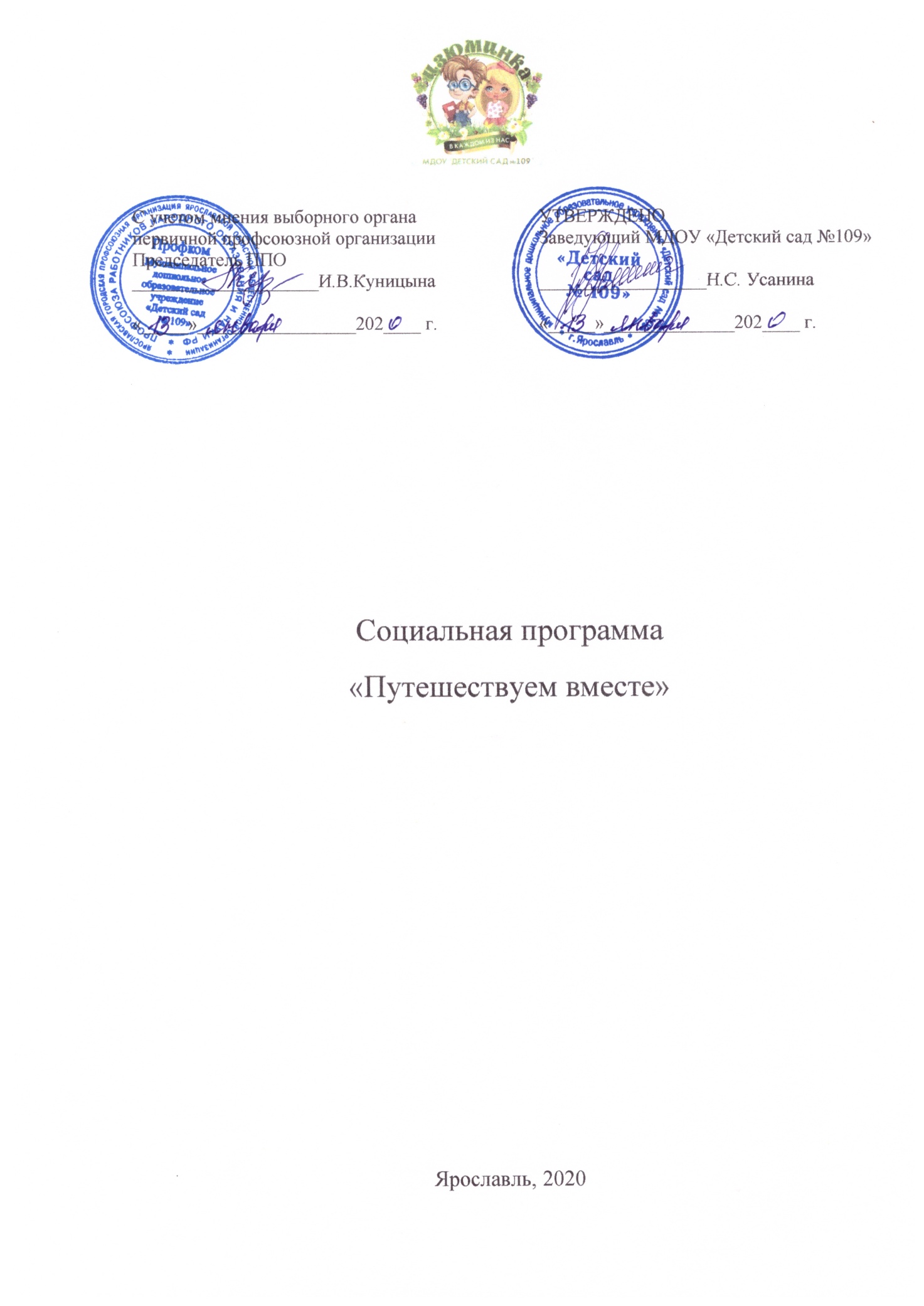 ВведениеПутешествия полезны не только для здоровья, но и для эмоционального состояния человека. Поездки расширяют кругозор, учат новому, придают силы и способствуют личностному росту. Путешествия заставляют удивляться, радоваться и испытывать новые непривычные эмоции. Работать в позитивном коллективе легче и продуктивнее для всей организации. Коллективные поездки становятся частью корпоративной культуры и сближает коллектив. Социальная программа «Путешествуем вместе» реализуется на основе принципа партнерства сторон: членов первичной профсоюзной организации (далее ППО) МДОУ «Детский сад № 109» и Ярославской городской организацией Общероссийского Профсоюза образования.Цель: организация выездных культурно - досуговых мероприятий. Задачи:Содействовать  улучшению и укреплению психологического климата в коллективе МДОУ «Детский сад № 109».Обеспечить доступность выездных культурно - досуговых мероприятий.Развивать направление выездных культурно - досуговых мероприятий.Повысить привлекательность первичной профсоюзной организации МДОУ «Детский сад № 109».Условия участия в социальной программе «Путешествуем вместе»:Сотрудник является членом ППО МДОУ «Детский сад № 109».Частичная оплата за культурно – досуговое мероприятие за счет профсоюзных взносов членов ППО. 